K А Р А Р                                                                                        Р Е Ш Е Н И ЕО повестке дня тридцать шестого заседания Совета сельского поселения Новокарамалинский сельсовет муниципального района Миякинский район Республики Башкортостан     В соответствии с Федеральными законами от 06.10.2003 г. № 131-ФЗ «Об общих принципах организации местного самоуправления в  Российской Федерации», от 12.01.1996 г, Уставом сельского поселения Новокарамалинский сельсовет муниципального района Миякинский район Республики Башкортостан, Совет сельского поселения Новокарамалинский сельсовет муниципального района Миякинский район Республики Башкортостан  РЕШИЛ:  Утвердить в повестке дня следующие вопросы:          Об утверждении  повестки дня.  1. «Об уточнении бюджета  сельского поселения  Новокарамалинский сельсовет муниципального района Миякинский район Республики Башкортостан на 2019 год и на плановый период 2020 и 2021 годов».Вносит глава сельского поселения Новокарамалинский сельсовет муниципального района Миякинский район Республики Башкортостан.Докладчик глава сельского поселения Новокарамалинский сельсовет муниципального района Миякинский район Республики Башкортостан Павлов И.В.2. «О порядке оформления прав пользования муниципальным имуществом сельского поселения Новокарамалинский сельсовет муниципального района Миякинский район Республики Башкортостан и об определении годовой арендной платы за пользование муниципальным имуществом сельского поселения Новокарамалинский сельсовет муниципального района Миякинский район Республики Башкортостан»Вносит управляющий делами администрации сельского поселения Новокарамалинский сельсовет муниципального района Миякинский район Республики Башкортостан.Докладчик управляющий делами администрации сельского поселения Новокарамалинский сельсовет муниципального района Миякинский район Республики Башкортостан Гордеева Е.В.3. «О внесении изменений и дополнений в решение Совета сельского поселения Новокарамалинский сельсовет от 30.08.2018 года № 157 «Об утверждении Правил землепользования и застройки сельского поселения Новокарамалинский сельсовет муниципального района Миякинский район Республики Башкортостан» Вносит управляющий делами администрации сельского поселения Новокарамалинский сельсовет муниципального района Миякинский район Республики Башкортостан.Докладчик управляющий делами администрации сельского поселения Новокарамалинский сельсовет муниципального района Миякинский район Республики Башкортостан Гордеева Е.В.4. «О внесении изменений в Соглашение между органами местного самоуправления муниципального района Миякинский район Республики Башкортостан и сельского поселения Новокарамалинский  сельсовет муниципального района Миякинский район Республики Башкортостан о передаче сельскому поселению части полномочий муниципального района от 04 декабря 2018 года №179»Вносит глава сельского поселения Новокарамалинский сельсовет муниципального района Миякинский район Республики Башкортостан.Докладчик глава сельского поселения Новокарамалинский сельсовет муниципального района Миякинский район Республики Башкортостан Павлов И.В.5. «О внесении дополнений в решение Совета сельского поселения    сельсовета муниципального района Миякинский район Республики Башкортостан от 26.06.2018г. № 143 «Об утверждении нормативов формирования расходов на оплату труда в органах местного самоуправления сельского поселения Новокарамалинский сельсовет муниципального района Миякинский район Республики Башкортостан»Вносит глава сельского поселения Новокарамалинский сельсовет муниципального района Миякинский район Республики Башкортостан.Докладчик глава сельского поселения Новокарамалинский сельсовет муниципального района Миякинский район Республики Башкортостан Павлов И.В.Глава сельского поселения                                    И.В. Павловс. Новые Карамалы17.07. 2019 года№ 207Башkортостан РеспубликаhыМиәкә районы муниципаль районының  Яны Карамалы  ауыл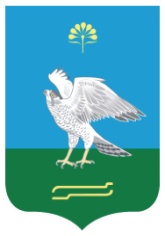 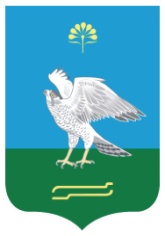  советы ауыл биләмәhе                                                                                                                                                                                                                                                                                                                                                                                                                                                                                                                                                                                                                                                                                                                                                                                                                                                                                                                                                                советыСовет сельского поселения Новокарамалинский сельсовет муниципального района Миякинский районРеспублики Башкортостан